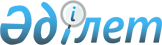 Об утверждении ставок платы за размещение наружной (визуальной) рекламы
					
			Утративший силу
			
			
		
					Решение Жамбылского областного маслихата 8 февраля 2002 года N 12-14. Зарегистрировано управлением юстиции Жамбылской области 25 февраля 2002 года за N 522. Утратило силу решением маслихата Жамбылской области от 29 октября 2009 года № 16-20     Сноска. Утратило силу решением маслихата Жамбылской области от 29.10.2009 № 16-20.



      В соответствии со статьями 489, 490, 491, 492 Кодекса Республики Казахстан от 12 июня 2001 года "О налогах и других обязательных платежах в бюджет" и статьей 6 Закона Республики Казахстан "О местном государственном управлении в Республике Казахстан" областной маслихат РЕШИЛ: 

      1. 

Утвердить ежемесячные ставки платы за размещение наружной (визуальной) рекламы (приложение N 1) в инфраструктуре Жамбылской области. 

      2. 

Жамбылскому областному налоговому комитету обеспечить сбор средств согласно утвержденным ставкам платы за размещение наружной (визуальной) рекламы. 

 

  Ежемесячные ставки платы за размещение наружной (визуальной) рекламы       --------------------------------------------------------------------------- N | | Ставки платы в месячных расчетных |Размер площади в кв. метрах. | показателях | |----------------------------------- | |1 категория|2 категория|3 категория --------------------------------------------------------------------------- | |Юридические лица| 1,0 | 0,5 | 0,3 1 |До 2 |---------------------------------------------------- | |Физические лица | 0,5 | 0,3 | 0,2 --------------------------------------------------------------------------- | |Юридические лица| 2,0 | 1,0 | 0,7 2 |От 2 до 10 |---------------------------------------------------- | |Физические лица | 1,0 | 0,7 | 0,5 --------------------------------------------------------------------------- | |Юридические лица| 3,0 | 1,5 | 1,0 3 |От 10 до 20 |---------------------------------------------------- | |Физические лица | 1,5 | 1,0 | 0,7 --------------------------------------------------------------------------- | |Юридические лица| 4,0 | 2,0 | 1,5 4 |От 20 до 30 |---------------------------------------------------- | |Физические лица | 2,0 | 1,5 | 1,0 --------------------------------------------------------------------------- | |Юридические лица| 6,0 | 4,0 | 2,0 5 |Свыше 30 |---------------------------------------------------- | |Физические лица | 3,0 | 2,0 | 1,5 --------------------------------------------------------------------------- 6 |Реклама на киосках и павильонах | 0,4 | 0,3 | 0,2 |временного типа | | | --------------------------------------------------------------------------- Примечание: 1. Государственные органы РК не являются плательщиками. 2. Перечень объектов по категориям: К первой категории отнести центральную часть города Тараза и дороги областного значения. К второй категории отнести территории районного центра и дороги районного значения. К третьей категории отнести населенные пункты (кроме центра района).

 
					© 2012. РГП на ПХВ «Институт законодательства и правовой информации Республики Казахстан» Министерства юстиции Республики Казахстан
				      Председатель сессии

      областного маслихатаСекретарь областногомаслихата 

Приложение к решению N 12-14 

областного маслихата от 8 февраля 2002 г. 